1	Sicherheitsdatenblatt, sofern nicht aktuell vorliegend, sofort vom Hersteller/Lieferanten anfordernSammlung GefahrenpiktogrammEinrichtung:Erstellt/überprüft am:Von:Nr.Bezeichnung
(Produktname, Hersteller)gefährliche InhaltsstoffeGefahren- pikto-
grammGefahrenklasse, KategorieH-SätzeArbeitsbereich, TätigkeitVerbrauch pro JahrSicherheits-datenblatt1
(Stand/Version)Betriebs-anweisung 
(Stand/Version)1234GHS01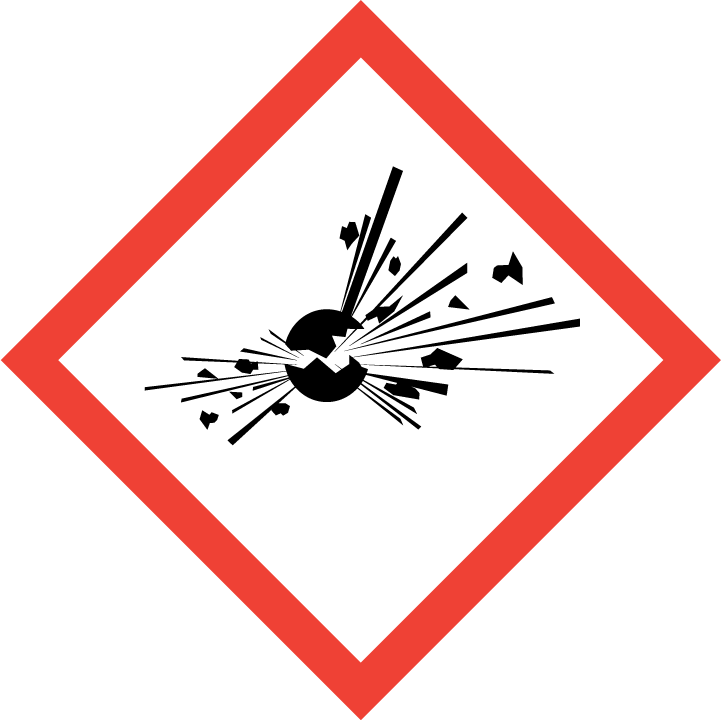 Explodierende BombeGHS02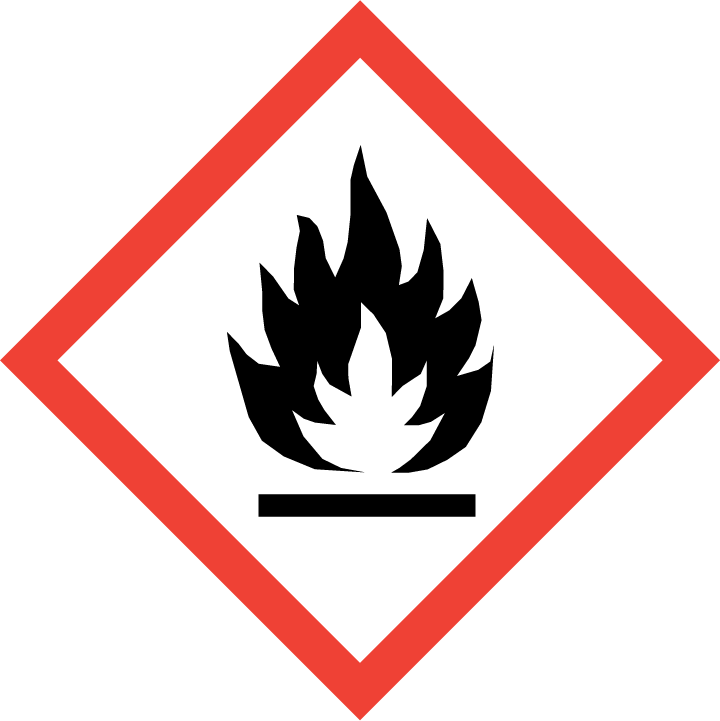 FlammeGHS03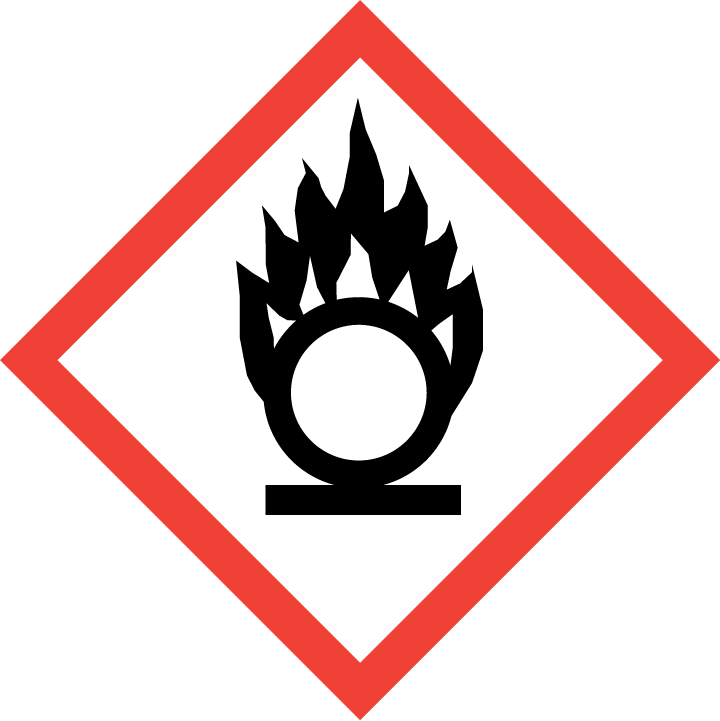 Flamme über einem KreisGHS04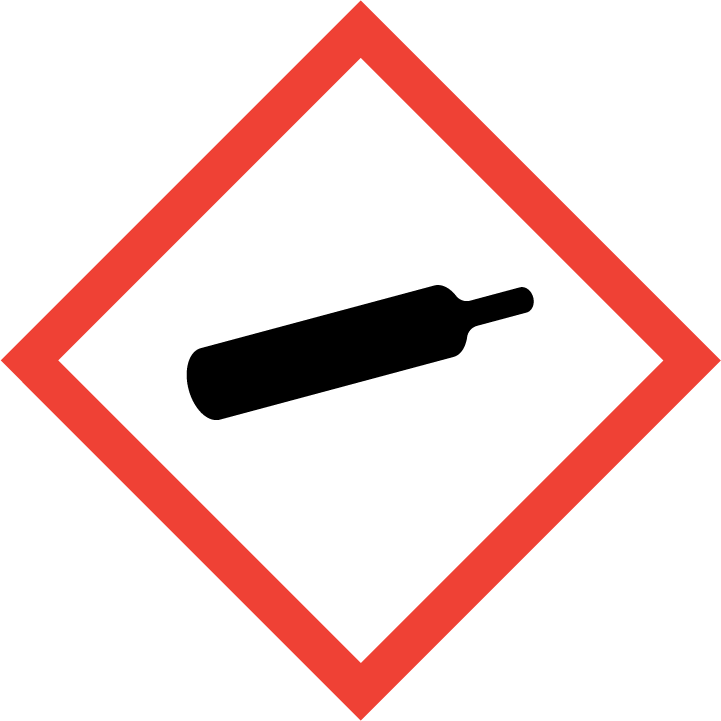 GasflascheGHS05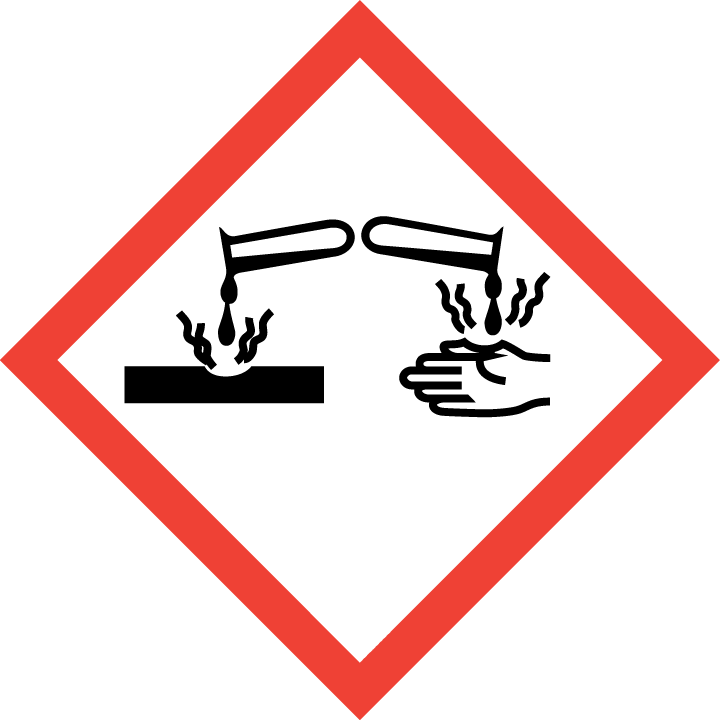 ÄtzwirkungGHS06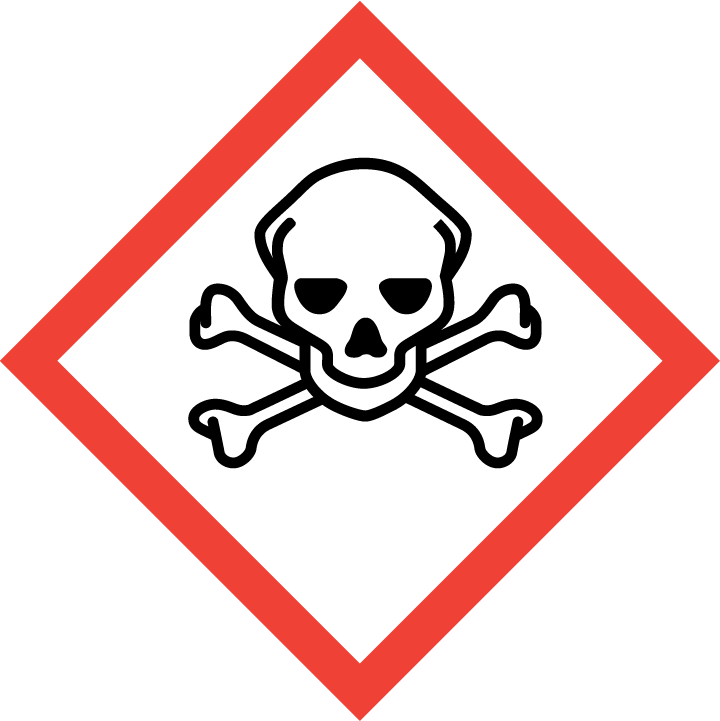 Totenkopf mit gekreuzten KnochenGHS07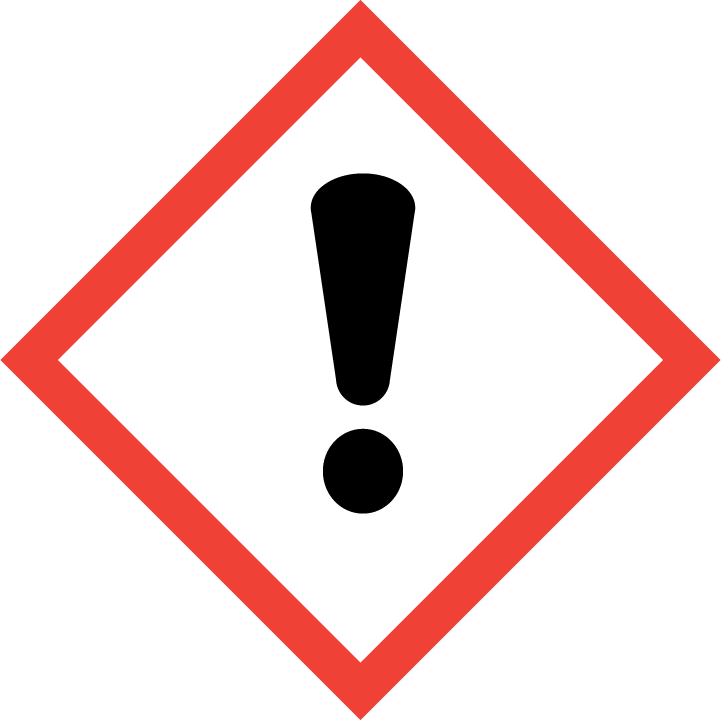 AusrufezeichenGHS08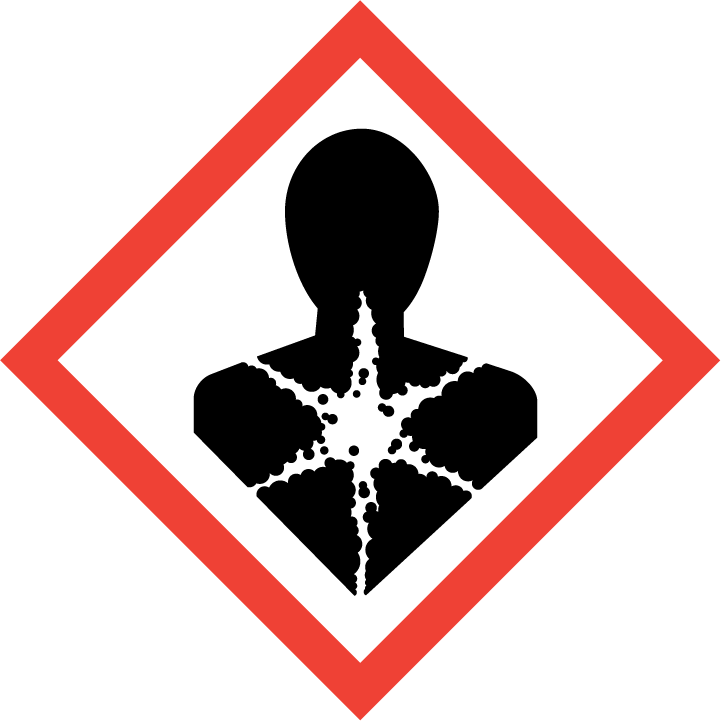 GesundheitsgefahrGHS09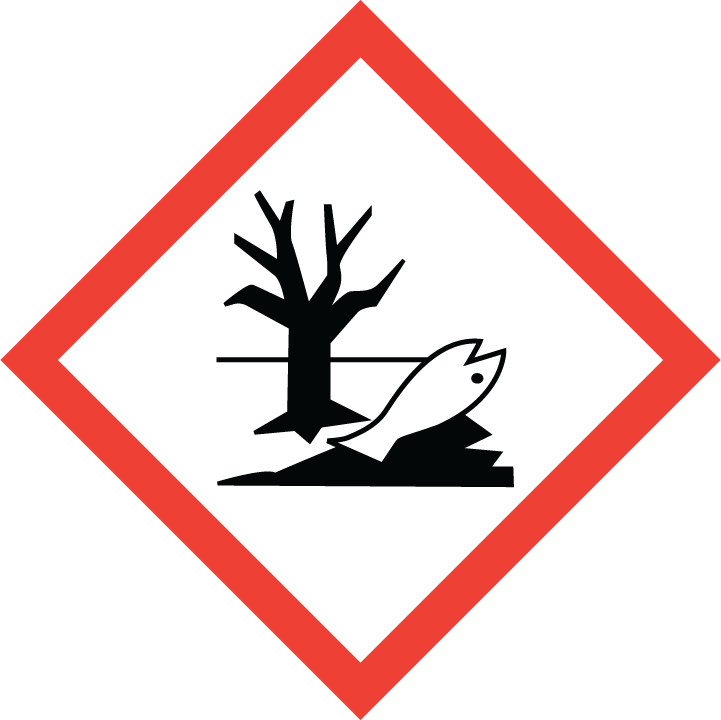 Umwelt